The Pathways to Home Ownership Project 2022 Week of Compassion, the disaster ministry of the Christian Church (Disciples of Christ), will be hosting volunteers to finish the interiors of homes as part of this project January 9 - April 2, 2022. COVID protocols in placeTEAMS:4-10 people & 14 years of age or olderWORK & SKILLS:Teams should commit to a minimum of 3 days of work per week; most teams work Monday-FridayAll skill levels are welcome! Tools will be providedHOUSING:A housing site is available at a local church, if needed$50/person/week to cover building use and utility costs For more information or to register:Email Caroline Hamilton-Arnold at caroline@weekofcompassion.org 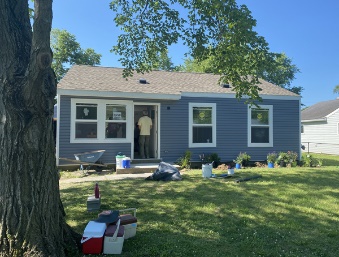 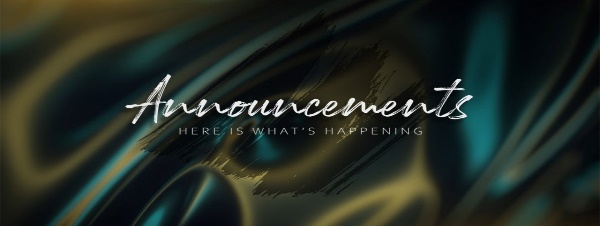 The new secretary office hours are as follows:                                        *Phones are answered 9-3pm daily*Monday: 9-2:30pm @Home                      Tuesday: 9-2:30pm in Office                           Wednesday: 9-2:30pm in Office                                                                            Thursday Hybrid: 9-12 @Home                               12:30-3 in Office                                    Friday: 9-2:30pm @HomeYou can now give electronically on Faithlife! There are 3 different ways to give:Go to faithlife.com and search College Hill Community Church.Text the word “Give” and the amount to 937-230-6530.Download the app and search for College Hill and verify the address 1547 Philadelphia Dr.FREE COVID TESTS FOR EACH HOUSEHOULD NOW AVAILABLE ONLINE! NO CREDIT CARD NEEDED. 1 SET OF 4 PER HOUSEHOLD.www.covidtest.govMLK DAY 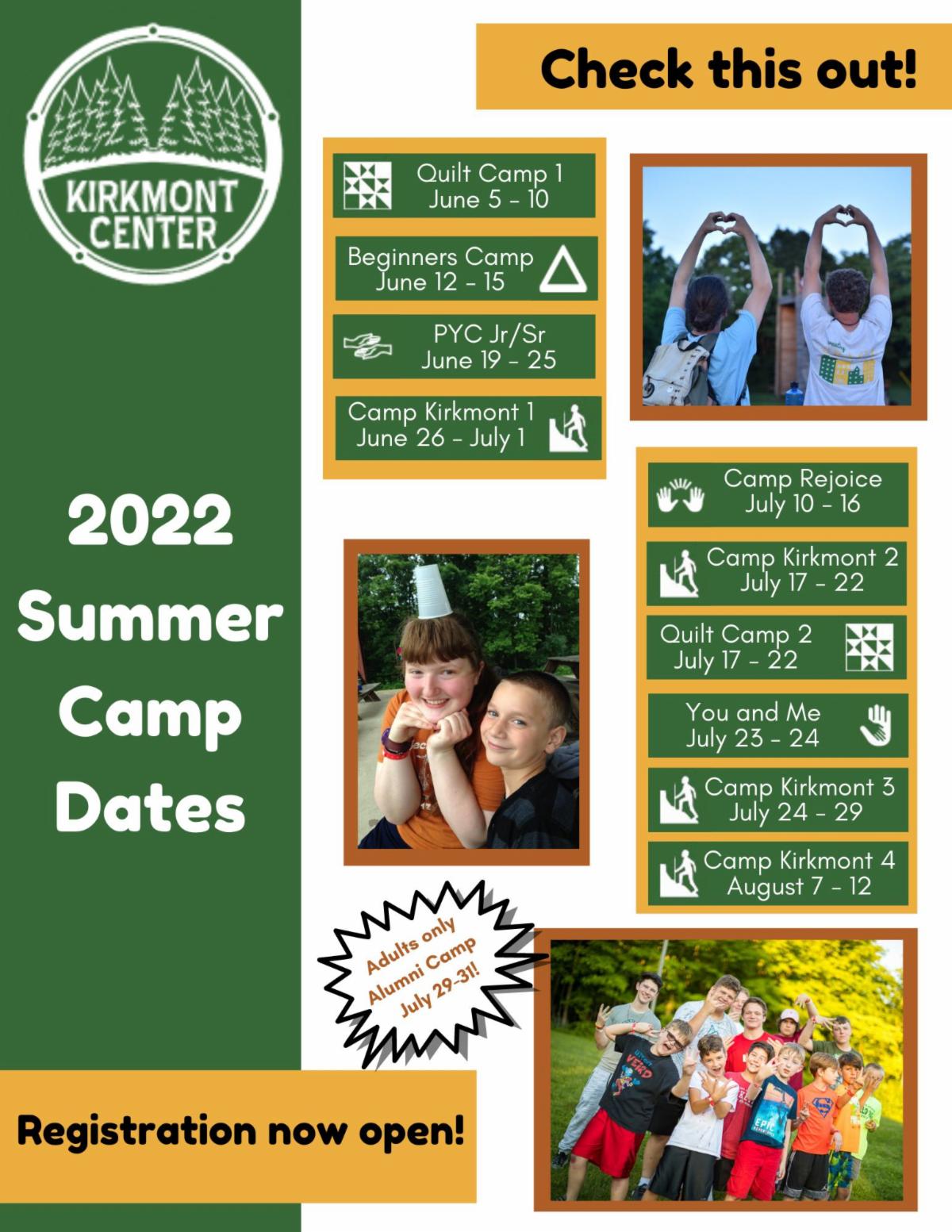 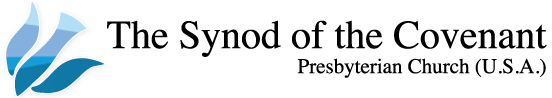 Race, Science, and the ChurchThe “Race, Science, and the Church” Zoom workshop will be held on February 16 and 23 from 12:00 - 1:30 P.M. both days. Journey GroupsThis is an opportunity for teaching elders and commissioned ruling elders to participate in Journey Groups, small groups to encourage support and resilience, facilitated by LeaderWise psychologists. The groups meet monthly from March to November. Deadline to sign up is February 15. 